Протокол заседания Комитета «ОПОРЫ РОССИИ» по сельскому хозяйству Председательствовал:Соколов Сергей Львович, Генеральный директор АО «Новосибирскхлебопродукт», Вице-президент «ОПОРЫ РОССИИ», Председатель Комитета по сельскому хозяйству.Ответственный секретарь: Докина Кристина Витальевна.Участвовали: Члены Комитета: Балабанов Владимир Борисович;Бараненко Иван Андреевич;Грацилев Игорь Юрьевич;Деев Александр Владимирович;Дорофеева Екатерина Артуровна;Елисеев Иван Александрович;Зарубин Сергей Ильич;Ибрагимова Ирина Владимировна;Кильчуков Альберт Изатович;Корочкин Владислав Леонтьевич;Кропачев Максим Велиорович;Лялюк Александр Николаевич;Марышев Михаил Николаевич;Махнаков Олег Николаевич;Мокеев Алексей Андреевич;Павленко Александр Евгеньевич;Пивень Оксана Игоревна;Савельев Юрий Иванович;Сафронова Татьяна Сергеевна;Синякина Марина Николаевна;Старых Екатерина Анатольевна;Фомин Евгений Викторович;Харунжий Станислав Валерьевич.Приглашенные члены и эксперты «ОПОРЫ РОССИИ»: Киндер Г., Реут Е., Лаптев С., Лучкина Е., Гачман В., Мухлынин И., Линник Е., Мокеева Я, Герасимова О., Заифов Р., Лебедева Е.Повестка заседания:1.	О итогах работы Комиссии по развитию зернового комплекса в 2023 г.2. О составе Комитета.3. О приоритетах деятельности, целях и задачах Комитета.4.	О плане работы Комитета в 2024 году.5. Разное.Выступили по тематике заседания: Соколов С.Л., Киндер Г.В., Корочкин В.Л., Мокеев А.А., Синякина М.Н.РЕШИЛИ:О итогах работы Комиссии по развитию зернового комплекса в 2023 г.а) Утвердить отчет о работе Комиссии, представленный Председателем Соколовым С.Л.(Приложение 1).Решение принято единогласно.Ответственный: Соколов С.Л., Докина К.В.О составе Комитета.а) Утвердить состав Комитета, представленный Председателем Соколовым С.Л. (Приложение 2).Ответственный: Соколов С.Л., Докина К.В.О приоритетах деятельности, целях и задачах Комитета.а) Принять к сведению информацию, озвученную Председателем Соколовым С.Л.Решение принято единогласно.Ответственный: Соколов С.Л., Докина К.В.О плане работы Комитета в 2024 году.а) Утвердить план работы Комитета, представленный Председателем Соколовым С.Л.(Приложение 3).Решение принято единогласно.Ответственный: Соколов С.Л., Докина К.В.Разное.а) Заслушать выступления членов Комитета. Учесть озвученную информацию.Ответственный: Корочкин В.Л., Киндер Г.В., Мокеев А.А., Синякина М.Н.б) Обеспечить проведение встречи заинтересованных членов Комитета с председателем Алтайского регионального отделения «ОПОРЫ РОССИИ» Гаськовым Е.С.Ответственный: Докина К.В.Приложение к протоколу: Приложение 1. Отчет о деятельности Комиссии по развитию зернового комплекса в 2023 г.Приложение 2. Состав Комитета по сельскому хозяйству.Приложение 3. План работы Комитета на 2024 год.Формат: видеоконференция«26» января 2024 год11:00-13:00Вице-президент «ОПОРЫ РОССИИ»,Председатель Комитета «ОПОРЫ РОССИИ» по сельскому хозяйству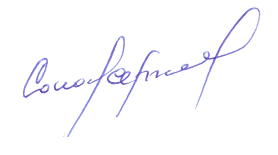   С.Л. Соколов  